-Subag Humas dan TU 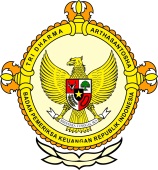       										     BPK Pwk. Prov. Sulawesi TengahTahun :									Bulan :                                                                        		                                                                               		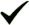 Tanggal : 											Entitas :BSPS Desa Gangga Tidak Selesai -Kabid Beralasan Rekening Suplayer DiblokirBy: adminSULTENG POST- Progres pembangunan puluhan unit rumah Bantuan Stimulan Perumahan Swadaya (BSPS) yang diberikan kepada sejumlah Masyarakat Berpenghasilan Rendah (MBR) di Desa Gangga Kecamatan Parigi Selatan Kabupaten Parmout, sebanyak 74 unit tidak selesai.
Padahal berdasarkan informasi yang diperoleh media ini, diketahui pencairan anggaran tahap satu dan dua program BSPS tersebut, telah selesai pada bulan Desember 2015.Kepala Bidang Cipta karya, Dinas PU Parmout Andre Wijaya, selaku ketua Tim tekhnis BSPS Parmout yang dikonfirmasi terkait pencairan BSPS, berdalih khusus pencairan BSPS Desa Gangga rekening suplayernya telah diblokir.“Semua uang MBR sudah cair, tapi untuk rekeningnya Tato suplayer Desa Gangga itu terblokir, atau lebih jelasnya tanyakan langsung sama Tato,” ujar Andre via handpone, Jumat (18/3/2016).Dia beralasan, terblokirnya rekening suplayer Desa Gangga, disebabkan akibat pekerjaan bangunan tersebut tidak menunjukan hasil yang signifikan, sesuai dengan apa yang seharusnya ditargetkan.“Kalian kan bisa lihat sendiri progres bangunannya seperti apa,” kelit Andre.Menurut dia, hanya suplayer Desa Gangga yang mengalami pemblokiran rekening, sementara sejumlah desa lain yang juga mendapatkan bantuan program BSPS yang sama tidak terjadi pemblokiran itu, karena progresnya terbilang jauh lebih baik.Sebelumnya diberitakan, sejumlah MBR Desa Gangga yang ditemui media ini, Sabtu (12/3/2016) membenarkan, dari 70 unit lebih bantuan BSPS, 90 persen diantaranya tidak selesai. Bahkan, rumah yang telah di nyatakan selesai 100 persen secara fisiknya tidak memiliki jendela, pintu dan berlantaikan tanah.Sepengetahuan sejumlah MBR, dari hasil musyawarah beberapa kali dengan pihak Dinas PU Parmout, fasilitor dan pemerintah desa, pihak penyedia seharusnya mendiakan bahan material kayu untuk pembuatan pintu dan jendela. Namun, hingga sekarang kayu untuk pintu dan jendela tersebut tidak ada.Sementara itu, Kepala Desa gangga Juknais Murist sebut suplayer paling bertanggungjawab akibat keterlambatan pembangunan BSPS Desa Gangga, karena bahan material yang tidak didistribusikan. Bahkan, hingga saat ini hak bahan material MBR Desa Gangga belum semuanya terdistribusikan oleh pihak suplayer, seperti seng, batu dan lain-lain.Melihat kondisi bangunan yang begitu memprihatinkan, pihaknya selaku pemerintah desa sudah melakukan berbagai upaya menghubungi pihak suplayer guna meminta kepastian sisa bahan material MBR untuk kelanjutan pembangunan. Namun nomor yang diketahuinya milik suplayer atas nama Tato sudah tidak lagi aktif.Pihaknya berkeinginan, pihak suplayer harus di hadirkan di depan MBR agar permasalahan ini cepat selesai dan masyarakat tidak dirugikan. Sebab, jika tidak di tindak lanjuti secara cepat permasalahan ini akan berdampak pada masalah hukum.Bahkan, mitra Dinas PU Parmout, Hazairin Paudi ketua Komisi III DPRD mengatakan, pihaknya sebagai mitra Dinas PU akan menseriusi masalah pembangunan BSPS di Parmout. Permasalahan BSPS sudah di ketahui dari bulan lalu, namun karena menunggu penambahan waktu pekerjaan yang diberikan oleh dinas terkait maka pihaknya belum melakukan investigasi apa-apa.Menurut dia, jika hasil lapangan nanti ternyata pihak penyedia yang tidak mendistribusikan bahan material secara 100 persen, namun pencairannya telah 100 persen maka aturan sanksi sesuai aturan terhadap penyedia adalah pidana.“Iyah, jelas kok dalam aturan antara penyedia dan MBR jika kesalahan keterlambatan pembangunan ada sama mereka maka kita akan giring ke ranah hukum, dan sudah pasti itu sifatnya pidana. Uang negara sudah cair, namun pekerjaan tidak selesai, itu sama saja dengan fiktif,”ungkapnya.OPI2016123456789101112  12345678910111213141516171819202122232425262728293031MEDIASULTENG POSTProvinsiPaluDonggalaTolitoliBuolSigiMorowali UtaraParigi MoutongPosoMorowaliTojo Una-unaBanggaiBanggai KepulauanBanggai Laut